Тема: Простейшие тригонометрические уравнения и неравенстваРешите уравнения:а) 5 sin2x + 6cosx – 6 = 0б) 8cos2x +sinx +1 =02. Решите неравенства:а)                                                             б) Литература: Лисичкин В.Т. Математика в задачах с решениями: учебное пособие, Лань 2020. с.57-59 Режим доступа:   https://e.lanbook.com/reader/book/126952 Срок выполнения – до 11 декабря 2020г.Выполненные задания присылать на электронную почту:2021.ivanova@mail.ruТема письма:    Воробьев А.,   ОЖЭС-112,   10 декабряПример 16cos2 x + 5 sin x – 7 = 0.Решение.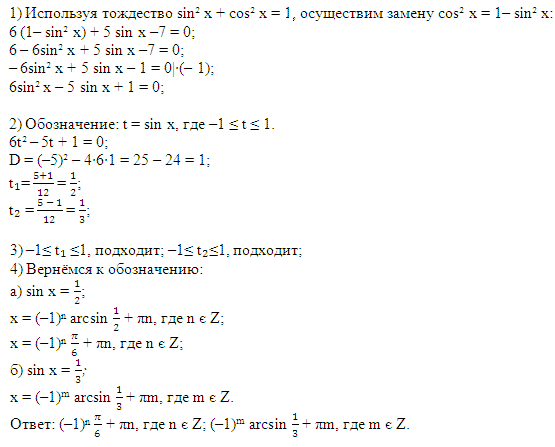 ПРИМЕР    2 Обозначив 2x = t, получим неравенство sin t  > - которое, имеет решения                t1 = arcsin ( - arcsin 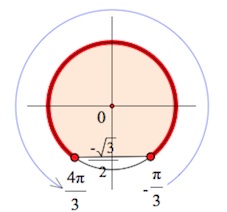 t2 = π - x1 = π – (-  + 2πn ≤ t ≤ + 2πn,  n ϵ Z                     + 2πn ≤ 2x ≤ + 2πn,  n ϵ Z  | : 2                         + πn ≤ x ≤ +  πn,  n ϵ Z      Решить неравенства:      sin 2x > -